 嘉義縣永慶國民中學110學年度雙語國家政策－口說英語展能樂學計畫子計畫2-1：國民中小學英語日活動成果報告表活動名稱英語朗讀競賽辦理日期110/11/18辦理地點本校圖書館參加人數90人(每班推派五人)活動名稱英語單字競賽辦理日期110/11/07辦理地點本校100人視聽室參加人數36人(每班推派兩人)活動名稱國際線上交流活動辦理日期110/11/13110/12/04111/01/08辦理地點線上meet連線參加人數全校性活動成果摘要-活動內容介紹及特色說明(列點說明)為加強校內英文教育，提高學生學習興趣，培育出良好英語文能力之學生，特辦理此競賽。競賽方式及試題模擬縣內及全國賽，藉以挑選有潛力的學生。提供適切的獎勵，以激發學生學習動力及競爭力。拓展學生英語會話與溝通之能力，並且深化全球視野。為加強校內英文教育，提高學生學習興趣，培育出良好英語文能力之學生，特辦理此競賽。競賽方式及試題模擬縣內及全國賽，藉以挑選有潛力的學生。提供適切的獎勵，以激發學生學習動力及競爭力。拓展學生英語會話與溝通之能力，並且深化全球視野。為加強校內英文教育，提高學生學習興趣，培育出良好英語文能力之學生，特辦理此競賽。競賽方式及試題模擬縣內及全國賽，藉以挑選有潛力的學生。提供適切的獎勵，以激發學生學習動力及競爭力。拓展學生英語會話與溝通之能力，並且深化全球視野。檢討或建議事項若欲擴大規模或使比賽進行更加順利，需要更新部分設備，且由於承辦人更換頻繁，業務交接若不完整，就無法適切的滾動式修正，略感可惜。對於國際線上交流活動，本年度尚屬初次合作，若能賡續與基金會有合作機會，俾利深化學生英語會話與溝通能力，深化深化全球視野。若欲擴大規模或使比賽進行更加順利，需要更新部分設備，且由於承辦人更換頻繁，業務交接若不完整，就無法適切的滾動式修正，略感可惜。對於國際線上交流活動，本年度尚屬初次合作，若能賡續與基金會有合作機會，俾利深化學生英語會話與溝通能力，深化深化全球視野。若欲擴大規模或使比賽進行更加順利，需要更新部分設備，且由於承辦人更換頻繁，業務交接若不完整，就無法適切的滾動式修正，略感可惜。對於國際線上交流活動，本年度尚屬初次合作，若能賡續與基金會有合作機會，俾利深化學生英語會話與溝通能力，深化深化全球視野。照片說明（4-10張）照片說明（4-10張）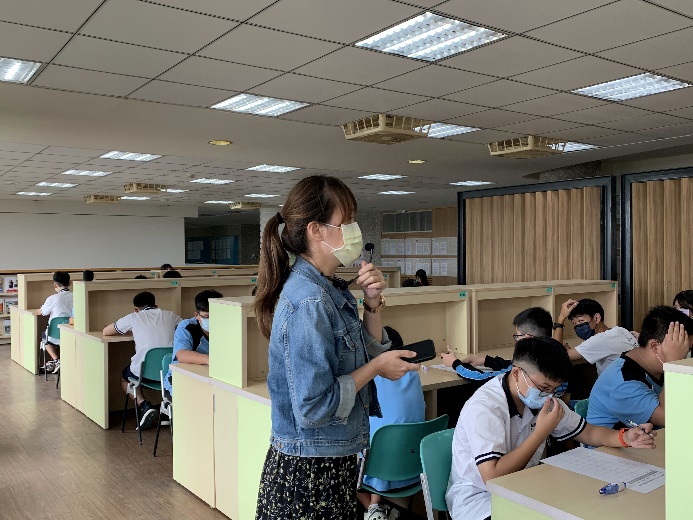 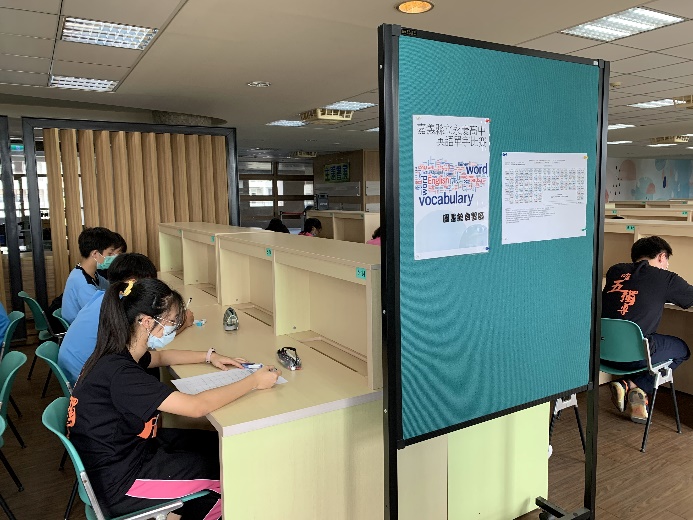 英文單字競賽宣讀競賽規則中絞盡腦汁思考答案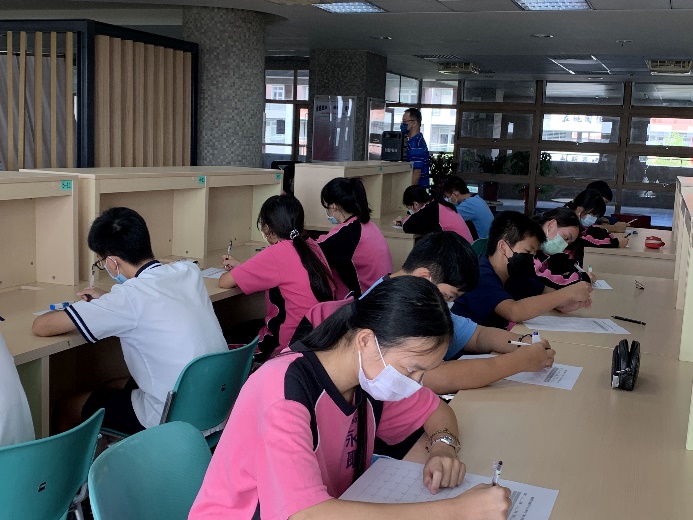 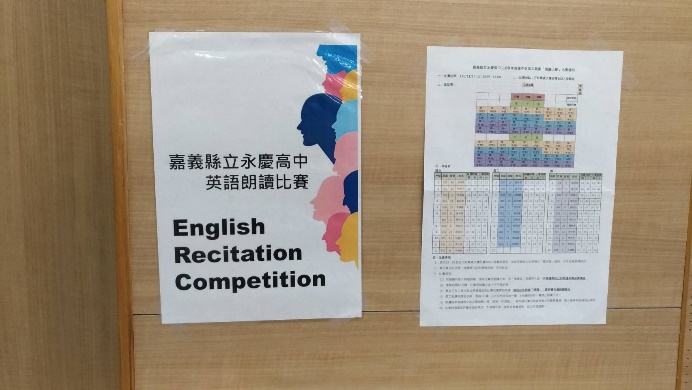 比賽過程充滿肅殺感，總得拚個高下精美的海報跟一目了然的座位表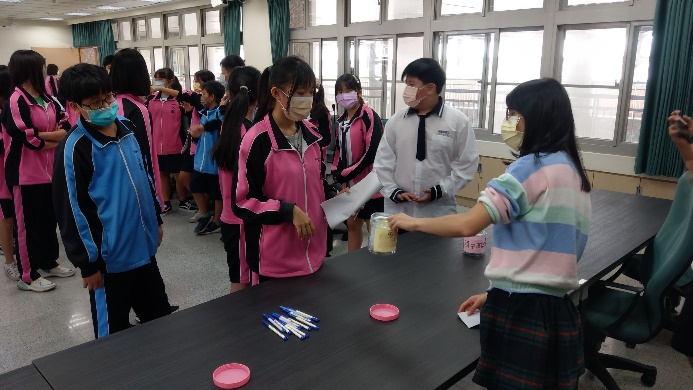 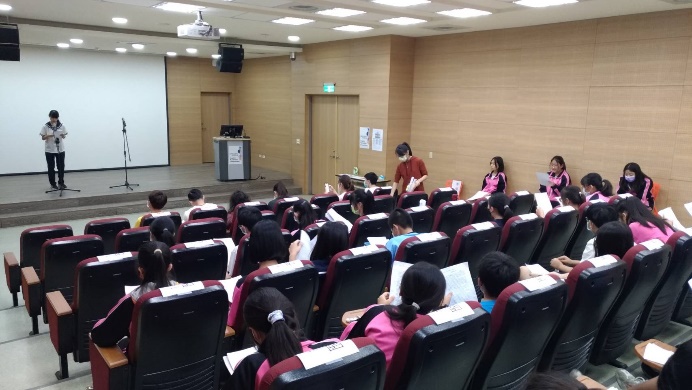 連抽籤也要公正公開喔！孩子們表現得可圈可點呢！照片說明（4-10張）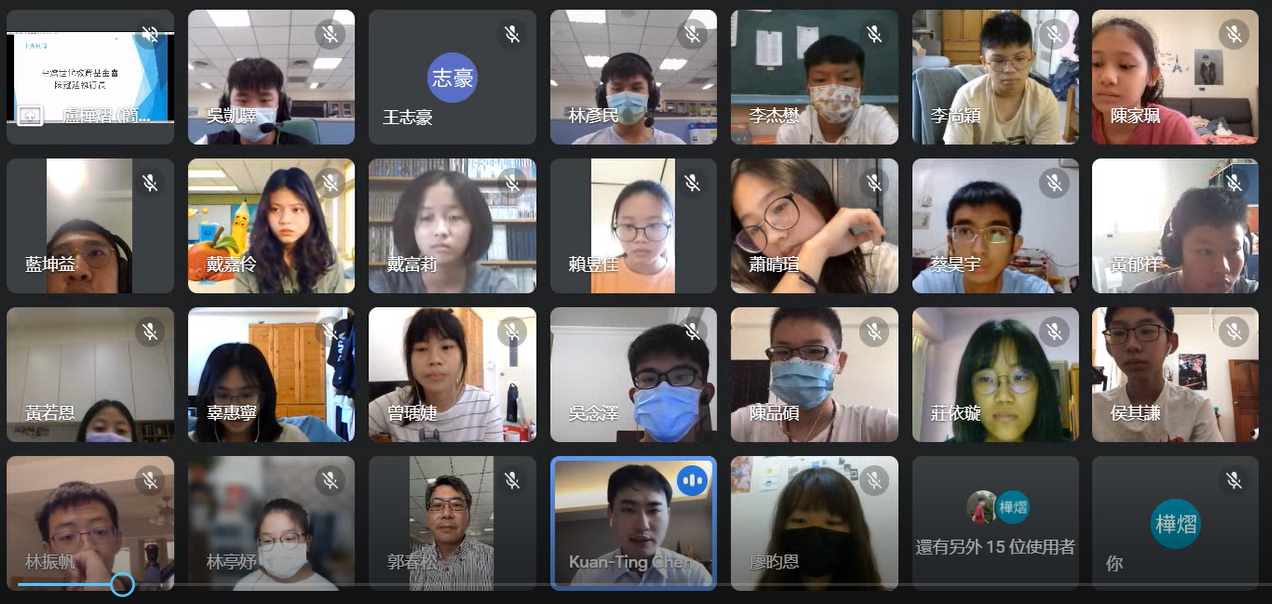 台灣世代教育基金會陳冠廷執行長親臨為開場致詞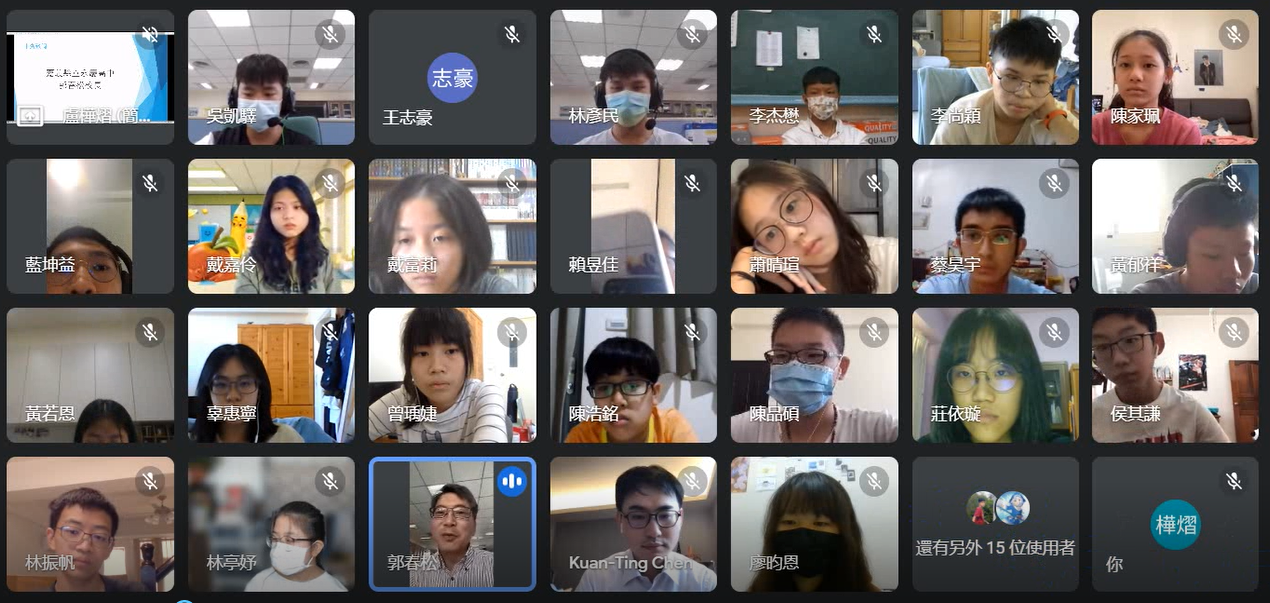 郭春松校長肯定學生踴躍參與活動的活力與能力照片說明（4-10張）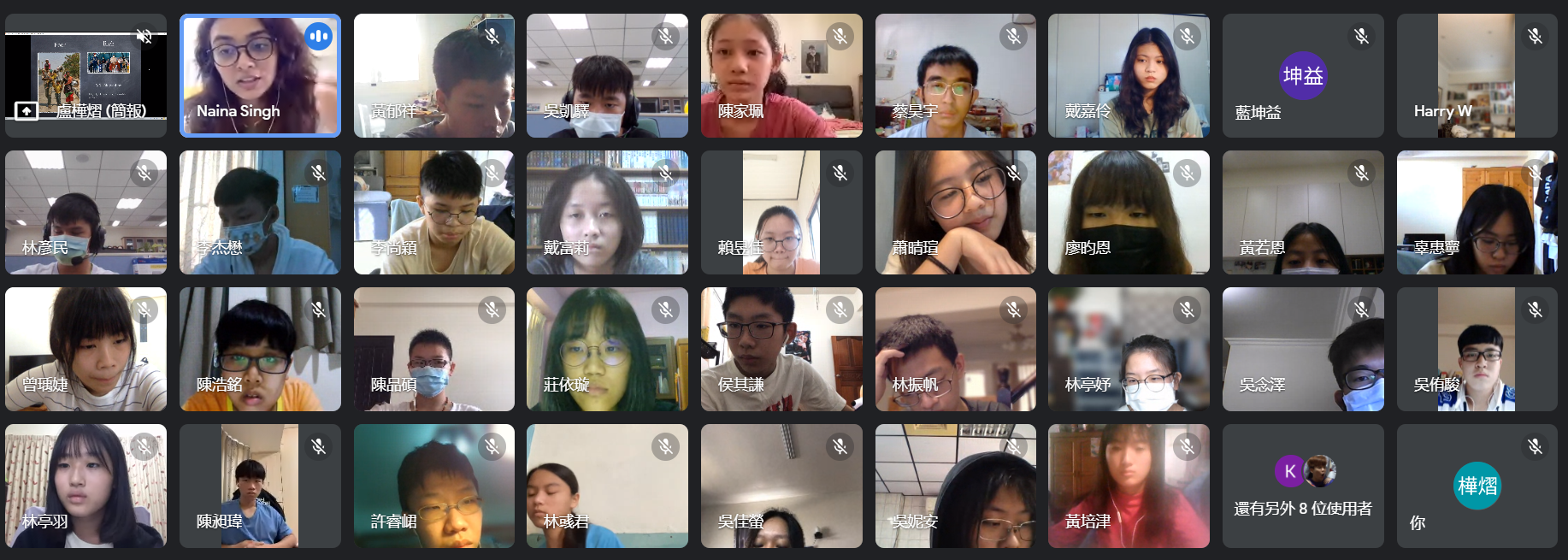 基金會Naina Singh以全英文的方式，與學生們分享印度文化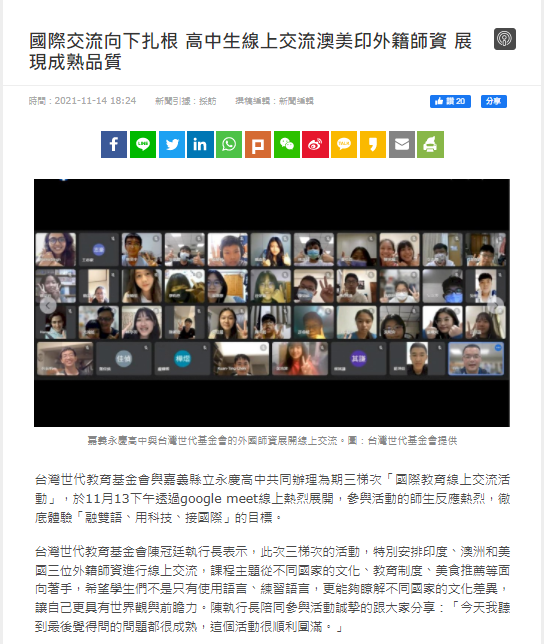 交流活動刊登於中央廣播電台